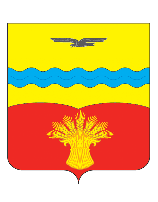 АДМИНИСТРАЦИЯ МУНИЦИПАЛЬНОГО ОБРАЗОВАНИЯ КРАСНОГВАРДЕЙСКИЙ РАЙОН ОРЕНБУРГСКОЙ ОБЛАСТИП О С Т А Н О В Л Е Н И Е22.06.2016							                                       № 448-пс. Плешаново Об утверждении Положения о порядке сообщения лицами, замещающими должности муниципальной службы в администрации муниципального образования Красногвардейский район о возникновении личной заинтересованности при исполнении должностных обязанностей, которая приводит или может привести к конфликту интересовВ соответствии с Федеральным законом от 2 марта 2007 года № 25-ФЗ «О муниципальной службе в Российской Федерации», Федеральным законом от 25 декабря 2008 года № 273-ФЗ «О противодействии коррупции», Указом Президента Российской Федерации от 22 декабря 2015 года № 650 «О порядке сообщения лицами, замещающими отдельные государственные должности Российской Федерации, должности федеральной государственной службы, и иными лицами о возникновении личной заинтересованности при исполнении должностных обязанностей, которая приводит или может привести к конфликту интересов, и о внесении изменений в некоторые акты Президента Российской Федерации»:1. Утвердить Положение о порядке сообщения лицами, замещающими должности муниципальной службы в администрации муниципального образования Красногвардейский район о возникновении личной заинтересованности при исполнении должностных обязанностей, которая приводит или может привести к конфликту интересов согласно приложению.2. Установить, что настоящее Положение распространяется и на муниципальных служащих самостоятельных структурных подразделений администрации района. 3. Заместителям главы администрации района, руководителям структурных подразделений администрации района довести настоящее постановление до сведения муниципальных служащих. 4. Признать утратившим силу постановление администрации района от 23.03.2016 года № 228-п «Об утверждении Положения о порядке сообщения лицами, замещающими должности муниципальной службы о возникновении личной заинтересованности при исполнении должностных обязанностей, которая приводит или может привести к конфликту интересов».5. Установить, что настоящее постановление вступает в силу после его официального опубликования в общественно-политической газете «Красногвардеец».6. Возложить контроль за исполнением настоящего постановления на руководителя аппарата администрации района Шарипова М.М.Глава района                                                                                      Н.В. ЧернышевРазослано: в дело, Гугнину А.М., Сова А.И., Арсланову С.Р., Марченко В.И., Шарипову М.М., отделу образования, отделу ЗАГС, архивному отделу, отделу культуры, финансовому отделу, КСП, организационно-правовому отделу, специалисту по кадрам, бухгалтерии администрации района, отделу по управлению имуществом, отделу по проф. безнадзорности, избирательной комиссии, отделу архитектуры, специалисту по делам  ГОЧС, специалисту по мобилизации, специалисту по информации и информатизации, специалисту по жилищным вопросам, прокурору района.Приложение к постановлению администрации районаот 22.06.2016 № 448-п ПОЛОЖЕНИЕ о порядке сообщения лицами, замещающими должности муниципальной службы в администрации муниципального образования Красногвардейский район о возникновении личной заинтересованности при исполнении должностных обязанностей, которая приводит или может привести к конфликту интересов1. Настоящим Положением определяется порядок сообщения лицами, замещающими должности муниципальной службы в администрации муниципального образования Красногвардейский район  о возникновении личной заинтересованности при исполнении должностных обязанностей, которая приводит или может привести к конфликту интересов (далее – порядок).2. Лица, замещающие должности муниципальной службы в администрации муниципального образования Красногвардейский район обязаны в соответствии с законодательством Российской Федерации о противодействии коррупции сообщать о возникновении личной заинтересованности при исполнении должностных обязанностей, которая приводит или может привести к конфликту интересов, а также принимать меры по предотвращению или урегулированию конфликта интересов.Сообщение оформляется в письменной форме в виде уведомления о возникновении личной заинтересованности при исполнении должностных обязанностей, которая приводит или может привести к конфликту интересов (далее – уведомление).3. Заместители главы администрации района, руководитель аппарата администрации района направляют главе района уведомление, составленное по форме согласно приложению № 1.4. Муниципальные служащие администрации района, руководители самостоятельных структурных подразделений, муниципальные служащие самостоятельных структурных подразделений направляют уведомление председателю комиссии по соблюдению требований к служебному поведению и урегулированию конфликта интересов муниципальных служащих администрации района, составленное по форме согласно приложению № 2.5. Направленные главе района уведомления по поручению главы района могут быть рассмотрены председателем комиссии по соблюдению требований к служебному поведению и урегулированию конфликта интересов муниципальных служащих администрации района.6. Предварительное рассмотрение уведомлений осуществляет комиссия по соблюдению требований к служебному поведению и урегулированию конфликта интересов муниципальных служащих администрации района (далее – комиссия). В ходе предварительного рассмотрения уведомлений председатель комиссии, заместитель председателя комиссии, члены комиссии имеют право получать в установленном порядке от лиц, направивших уведомления, пояснения по изложенным в них обстоятельствам и направлять в установленном порядке запросы в органы государственной власти, иные государственные органы, органы местного самоуправления и заинтересованные организации.7. По результатам предварительного рассмотрения уведомлений Комиссия подготавливает мотивированное заключение на каждое из них.Уведомления, заключения и другие материалы, полученные в ходе предварительного рассмотрения уведомлений, представляются главе района в течение семи рабочих дней со дня поступления уведомлений в Комиссию.В случае направления запросов, указанных в пункте 6 настоящего Положения, уведомления, заключения и другие материалы представляются главе района в течение 45 дней со дня поступления уведомлений в Комиссию. Указанный срок может быть продлен, но не более чем на 30 дней.8. Глава района по результатам рассмотрения им уведомлений принимает одно из следующих решений:а) признать, что при исполнении должностных обязанностей лицом, направившим уведомление, конфликт интересов отсутствует;б) признать, что при исполнении должностных обязанностей лицом, направившим уведомление, личная заинтересованность приводит или может привести к конфликту интересов;в) признать, что лицом, направившим уведомление, не соблюдались требования об урегулировании конфликта интересов.9. В случае принятия решения, предусмотренного подпунктом «б» пункта 8 настоящего Положения, в соответствии с законодательством Российской Федерации глава района принимает меры или обеспечивает принятие мер по предотвращению или урегулированию конфликта интересов либо рекомендует лицу, направившему уведомление, принять такие меры.10. Комиссия по соблюдению требований к служебному поведению муниципальных служащих и урегулированию конфликта интересов рассматривает уведомления и принимает по ним решения в порядке, установленном Положением о комиссии по соблюдению требований к служебному поведению муниципальных служащих муниципального образования Красногвардейский район и урегулированию конфликта интересов.Приложение №1к Положению о порядке сообщения лицами, замещающими должности муниципальной службы в администрации муниципального образования Красногвардейский район о возникновении личной заинтересованности при исполнении должностных обязанностей, которая приводит или может привести к конфликту интересов______________________  (отметка об ознакомлении)Главе районаот_____________________________________________________________________(Ф.И.О., замещаемая должность) УВЕДОМЛЕНИЕо возникновении личной заинтересованности при исполнении должностных обязанностей, которая приводит или может привести к конфликту интересовСообщаю о возникновении у меня личной заинтересованности при исполнении должностных обязанностей, которая приводит или может привести к конфликту интересов (нужное подчеркнуть).Обстоятельства, являющиеся основанием возникновения личной заинтересованности:_______________________________________________________________________________________________________________________________________________________________________________________________________Должностные обязанности, на исполнение которых влияет или может повлиять личная заинтересованность:________________________________________________________________________________________________________________________________________________________________________________________Предлагаемые меры по предотвращению или урегулированию конфликта интересов:___________________________________________________________________________________________________________________________________________________________________________________________________________Намереваюсь (не намереваюсь) лично присутствовать на заседании комиссии по соблюдению требований к служебному поведению и урегулированию конфликта интересов муниципальных служащих администрации района при рассмотрении настоящего уведомления (нужное подчеркнуть).«___» ______________ 20___г.  _______________  __________________________                                                                                (подпись лица,                             (расшифровка подписи)                                                                   направляющего уведомление)Приложение № 2к Положению о порядке сообщения лицами, замещающими должности муниципальной службы в администрации муниципального образования Красногвардейский район о возникновении личной заинтересованности при исполнении должностных обязанностей, которая приводит или может привести к конфликту интересов______________________  (отметка об ознакомлении)Председателю комиссии по соблюдению требований к служебному поведению и урегулированию конфликта интересов муниципальных служащих администрации районаот____________________________________________________________________(Ф.И.О., замещаемая должность) УВЕДОМЛЕНИЕо возникновении личной заинтересованности при исполнении должностных обязанностей, которая приводит или может привести к конфликту интересовСообщаю о возникновении у меня личной заинтересованности при исполнении должностных обязанностей, которая приводит или может привести к конфликту интересов (нужное подчеркнуть).Обстоятельства, являющиеся основанием возникновения личной заинтересованности:_______________________________________________________________________________________________________________________________________________________________________________________________________Должностные обязанности, на исполнение которых влияет или может повлиять личная заинтересованность:________________________________________________________________________________________________________________________________________________________________________________________Предлагаемые меры по предотвращению или урегулированию конфликта интересов:___________________________________________________________________________________________________________________________________________________________________________________________________________Намереваюсь (не намереваюсь) лично присутствовать на заседании комиссии по соблюдению требований к служебному поведению и урегулированию конфликта интересов муниципальных служащих администрации района при рассмотрении настоящего уведомления (нужное подчеркнуть).«___» ______________ 20___г.  _______________  __________________________                                                                                (подпись лица,                             (расшифровка подписи)                                                                   направляющего уведомление)